Key Stage Two Class Teacherrequired for September 2024 Salary Grade: MPS/UPS Full time, permanent postRecruitment bonus for exceptional candidatesSuitable for experienced KS2 teachers (with further leadership +TLR opportunities available)Are you able to see potential in all?Do you have the courage to make a difference?Are you a committed teacher who is able to see past stereotypical judgements?If so, then we could be your next place of work!Castlefield School is a large, forward thinking and highly successful primary school in High Wycombe. We are keen to recruit enthusiastic and eager candidates to join our Key Stage Two team and would invite anyone brave enough to confront the out-dated view of Castlefield School and to see us in action.In order to secure the best candidates, we are offering a competitive salary package and are willing to adapt the role to suit our mutual needs. There is a recruitment bonus available for exceptional candidatesCastlefield School is a large, diverse primary school with approximately 500 pupils on roll. We serve the children and families of Castlefield and High Wycombe and are situated within 5 minutes of Junction 4 of the M40.We are seeking to appoint talented and committed teachers who have the ability to work as part of a team, are committed to their professional development and want to make a difference to our children’s lives.In addition to eager and well-behaved children, a forward-thinking school improvement system and professional development opportunities for all, you will find:Commitment to your CPD and professional developmentHard-working, well-behaved and enthusiastic pupilsA supportive working environmentA genuine commitment to school improvement which supports a healthy work life balanceFor teachers with experience you will have the opportunities to:Lead and manageContribute towards the professional development of others Further develop your leadership style and behaviours We are looking for:A strong classroom teacher, committed to providing high quality learning experiences for all childrenA team playerSomeone who is organised, enthusiastic and highly motivatedAble to provide creative, enriching learning opportunities for our childrenCommitted to raising standardsThe school has:A very professional, supportive team of colleagues who want to make a differenceFriendly and enthusiastic pupils who make outstanding progressHigh aspirations for staff and pupilsExcellent professional development opportunitiesAn ambitious, diverse school community with enthusiastic colleagues and supportive Governors and parents/carers Visits to our school are strongly recommended. Please contact the school office on the number above to arrange an appointment to visit. Alternatively, email: office@castlefield.bucks.sch.ukCastlefield School is committed to safeguarding and promoting the welfare of children and young people and expects all staff and volunteers to share this commitment. References will be sought, and an enhanced DBS check and an online profile search will be carried out on the successful candidate.The school welcomes applications from all communities, including those from BAME backgrounds, and we would actively encourage all appropriately qualified candidates to apply - without hesitation.Closing date: 12:00pm on Wednesday 15th May 2024.Interviews: Week commencing 20th May 2024, however suitable applicants will be invited to interview at the earliest convenient date.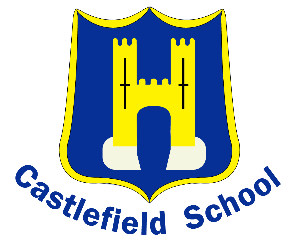 CASTLEFIELD SCHOOLThe Middleway, High Wycombe, Bucks HP12 3LETel : 01494 436018www.castlefieldschool.co.uk